Федеральное государственное образовательное бюджетное учреждениевысшего образования«Финансовый университет при Правительстве Российской Федерации»Пермский филиал Финансового университетаЗАДАНИЯ   ДЛЯ   КОНТРОЛЬНОЙ   РАБОТЫпо междисциплинарному курсу «Практические основы бухгалтерского учёта имущества организации»на    2015-2016   учебный   годдля студентов 2 курсазаочной формы обученияспециальности  38.02.01 «Экономика и бухгалтерский учёт (по отраслям)»«    »                       .                                       Преподаватель ____________________ /А.А.Харитонова/Методические рекомендации по выполнению контрольной работыстудентами заочного отделенияКонтрольная работа студента должна содержать титульный лист, оглавление, ответы на теоретические вопросы, решение практической части, список использованной литературы и приложения (при необходимости). Отвечая на вопросы теоретической части, студент должен показать, насколько глубоко он усвоил изученный материал. Ответы на вопросы должны быть чёткими и содержательными. При ответе на вопросы рекомендуется использовать нормативные документы, учебную литературу и периодические издания последних лет (1-3).  Выбор теоретических вопросов производится согласно порядковому номеру студента в списке группы. В случае, когда количество студентов в группе превысит количество вопросов, выбор варианта теоретических вопросов производится вновь с начала, то есть с первого вопроса. Рекомендуемый объём ответов на два теоретических вопроса - 8-10 страниц. Практическая часть является общей для выполнения всеми студентами. Вариант практической части зависит от порядкового номера первого теоретического вопроса в списке: студенты, отвечающие на теоретический вопрос под нечётным номером, выбирают первый вариант практической части; студенты, отвечающие на теоретический вопрос, находящийся в списке под чётным номером, - второй вариант практической части. (Вариант 2)При выполнении первого задания практической части студенты сначала составляют бухгалтерские проводки по каждой хозяйственной операции. Оформление в данном случае должно содержать саму бухгалтерскую проводку, сумму (в рублях) и содержание хозяйственной операции. После составления всех проводок студенты должны заполнить формы приходного кассового ордера (приложение 2), расходного кассового ордера (приложение 3) и листа кассовой книги (приложение 4). Номера приходных и расходных кассовых ордеров, которые необходимо заполнить, указаны в самом задании. Во втором задании практической части студентам необходимо составить бухгалтерские проводки по всем хозяйственным операциям и произвести расчёт фактической себестоимости выпущенной готовой продукции. Список использованной литературы должен содержать перечень источников, на которые в тексте работы приведены ссылки. В списке литературы сначала приводятся нормативные документы, затем учебные пособия, периодические издания и ссылки на Интернет источники. Каждой позиции списка литературы присваивается соответствующий порядковый номер и каждый из источников должен содержать фамилию и инициалы автора, название работы, место издания, наименование издательства и год издания.Работа может быть выполнена в печатном или рукописном виде. При выполнении работы в печатном виде применяется 14 размер шрифта Times New Roman, полуторный межстрочный интервал. Рукописный вариант должен быть выполнен разборчивым почерком синими чернилами.Страницы контрольной работы должны быть пронумерованы, начиная с оглавления. Первой страницей считается титульный лист. На нём номер страницы не проставляется. Номер указывается внизу страницы, по центру. ТЕОРЕТИЧЕСКИЕ   ВОПРОСЫ Организация учёта кассовых операций. Документальное оформление кассовых операций.  Отражение движения наличных денежных средств в бухгалтерском учёте. Инвентаризация кассы.  Понятие, порядок открытия расчётного счёта организацией. Отражение движения денежных средств на расчётном счёте в бухгалтерском учёте.  Платёжные банковские документы. Выписка банка.  Учёт операций на валютном счёте.  Понятие, порядок расчёта и отражения в учёте курсовой разницы. Учёт расчётов с подотчётными лицами по хозяйственно-операционным расходам.  Учёт командировочных расходов.  Понятие и состав объектов основных средств. Оценка основных средств. Документальное оформление движения основных средств. Учёт поступления объектов основных средств.  Порядок формирования первоначальной стоимости объекта основных средств и отражение его ввода в эксплуатацию. Сущность амортизации основных средств, порядок её начисления. Способы начисления амортизации объектов основных средств. Отражение в учёте начисления и списания амортизации основных средств.   Учёт арендованных основных средств. Инвентаризация объектов основных средств. Учёт выбытия основных средств. Понятие, состав и оценка нематериальных активов.  Учёт поступления и создания нематериальных активов.  Понятие, порядок начисления амортизации нематериальных активов. Способы начисления амортизации нематериальных активов. Отражение в учёте начисления и списания амортизации нематериальных активов. Учёт выбытия нематериальных активов. Понятие, классификация, оценка материально-производственных запасов. Документальное оформление движения материалов. Учёт поступления материалов. Понятие, состав, учёт транспортно-заготовительных расходов. Порядок расчёта и отражения в учёте суммы транспортно-заготовительных расходов к списанию. Способы определения стоимости израсходованных материалов. Учёт расходования материалов. Учёт прочего выбытия материалов. Инвентаризация материально-производственных запасов. Понятие и классификация затрат на производство. Синтетический учёт прямых затрат. Учёт затрат вспомогательного производства.  Учёт общепроизводственных расходов.  Учёт общехозяйственных расходов. Учёт расходов будущих периодов. Учёт брака в производстве.  Сводный учёт затрат. Понятие незавершённого производства. Порядок определения и списания фактической себестоимости выпущенной готовой продукции.  Учёт готовой продукции.ПРАКТИЧЕСКАЯ   ЧАСТЬI вариантЗадание № 1.1) составьте бухгалтерские проводки по всем хозяйственным операциям;2) заполните приходный кассовый ордер № 28 и расходный кассовый ордер № 45;3) заполните лист кассовой книги за 20.06.2015 г.Справочная информация:Организация: ООО «Парус»Руководитель: Васнецов В.И. Главный бухгалтер: Першина А.Н.Кассир: Зайцева Л.Д. Лимит остатка кассы - 6 500 рублей.Остаток денежных средств в кассе на начало дня  - 6 500 рублей. В течение 20 июня 2014 года были совершены следующие операции:ПКО № 28: поступили денежные средства от ЗАО »Штиль» за реализованную продукцию согласно договору № 7 от 12.02.2014 – 69 800 рублей;РКО № 39: выданы из кассы денежные средства механику Л.Ю. Завьялову по договору краткосрочного займа – 16 000 рублей;ПКО № 29: получено в кассу из банка по чеку № 236948 для выдачи заработной платы и на командировочные расходы – 298 000 рублей;РКО № 40: выдано из кассы под отчёт завскладом О.В. Котову на приобретение канцелярских принадлежностей – 1 400 рублей;РКО № 41: выдано из кассы главному инженеру Е.В. Игошевой на командировочные расходы – 17 200 рублей;РКО: № 42: выдано из кассы поставщику ООО «Знак» за полученные материалы – 41 100 рублей;РКО № 43: выдана из кассы заработная плата работникам организации – 280 000 рублей;ПКО № 30: оприходован излишек денежных средств в кассе, выявленный в результате инвентаризации, –  520 рублей;РКО № 44: на основании приказа руководителя организации выданы из кассы алименты А.В. Спириной, бывшей жене начальника цеха Н.О. Петрова, на содержание несовершеннолетнего ребенка в размере 6 500 рублей (паспортные данные Анны Викторовны Спириной: серия 57 06 № 671889, выдан ОВД Ленинского района г. Перми 21.11.2007 г.);РКО № 45: сданы наличные денежные средства, превышающие лимит остатка кассы, в банк на расчётный счёт - ?Задание № 2.Составьте проводки по всем хозяйственным операциям, произведите необходимые расчёты, определите и спишите фактическую себестоимость выпущенной готовой продукции. начислена заработная плата работникам основного производства – 126 000 рублей;начислены страховые взносы по заработной плате работников основного производства - ?израсходованы материалы при производстве продукции – 75 400 рублей;принят к оплате счёт поставщиков за электроэнергию и другие коммунальные услуги, потреблённые при производстве продукции, - 23 600 рублей, в том числе НДС – 3 600 рублей;начислена заработная плата административно-управленческому персоналу – 48 900 рублей;начислены страховые взносы по заработной плате АУП - ?израсходованы материалы на общепроизводственные нужды – 24 100 рублей;списаны командировочные расходы начальника цеха – 7 080 рублей, в том числе НДС – 1 080 рублей;списаны расходы по исправлению брака – 2 300 рублей; принят к оплате счёт аудиторской фирмы за оказанные услуги – 5 900 рублей, в том числе НДС – 900 рублей.  оплачен наличными счёт аудиторской фирмы – 5 900 рублей, в том числе НДС – 900 рублей; НДС к вычету из бюджета - ? списаны общепроизводственные расходы - ? списаны общехозяйственные расходы - ?Примечание: 1) стоимость незавершённого производства на начало месяца – 12 200 рублей, на конец месяца – 11 400 рублей;2) согласно учётной политике организации общепроизводственные и общехозяйственные расходы списываются по окончании месяца на затраты основного производства.II вариантЗадание № 1.1) составьте бухгалтерские проводки по всем хозяйственным операциям;2) заполните приходный кассовый ордер № 20 и расходный кассовый ордер № 43;3) заполните лист кассовой книги за 03.07.2014 г.Справочная информация:Организация: ООО «Вита»Руководитель: Микрюков С.Р. Главный бухгалтер: Костина Н.В. Кассир: Дудырина Л.А.Лимит остатка кассы - 7 000 рублей.Остаток денежных средств в кассе на начало дня  - 7 000 рублей. В течение 3 июля 2014 года были совершены следующие операции:1) ПКО № 20 – получены деньги из банка по чеку № 234562 на выдачу заработной платы и на хозяйственные нужды – 114 600 рублей;2) ПКО № 21 – получено от ЗАО «Анта» за реализованную продукцию согласно счету № 142 от 14.04.2014 г.  -  11 600 рублей;3) ПКО № 22 – получен возврат неиспользованных подотчётных сумм от завхоза В.А. Сидорова согласно авансовому отчету № 4 от 02.09.2014 г.  – 700 рублей;4) РКО № 40 – на основании платёжной ведомости № 17 выдана заработная плата в виде аванса работникам организации за июнь 2014 года в сумме 86 900 рублей;5) РКО № 41 – выдано под отчёт завхозу В.А. Сидорову по распоряжению руководителя организации на хозяйственные расходы в сумме 3 400 рублей;6) РКО № 42 – выдано подотчётному лицу А.И. Клюеву для оплаты счёта поставщика № 12 от 22.08.2011  г. за материалы в сумме 7 500 рублей согласно договору № 6;7) РКО № 43 – выплачены из кассы алименты в сумме 2 300 рублей О.И. Зерновой – жене работника организации В.Т. Зернова согласно его заявлению от 15.06.2009 г. (паспортные данные Ольги Ивановны Святовой – 57 04  № 456782 выдан 14.06.2008 г. УВД Дзержинского района г. Перми);9) ПКО  № 23 – поступили в кассу от учредителя денежные средства в качестве взноса в Уставный капитал – 16 500 рублей;10) РКО № 44 – сданы наличные денежные средства, превышающие лимит остатка кассы, в банк на расчётный счёт - ?Задание № 2.Составьте проводки по всем хозяйственным операциям, произведите необходимые расчёты, определите и спишите фактическую себестоимость выпущенной готовой продукции. начислена заработная плата АУП – 62 400 рублей;начислены страховые взносы по заработной плате АУП – ?израсходованы материалы на нужды основного производства – 47 200 рублей;списаны транспортно-заготовительные расходы по материалам, израсходованным на нужды основного производства – 3 800 рублей;начислена заработная плата работникам основного производства – 142 200 рублей;начислены страховые взносы по заработной плате работников основного производства - ?принят к оплате счёт поставщиков за оказанные коммунальные услуги, потреблённые на нужды основного производства,  - 6 490 рублей, в том числе НДС – 990 рублей; оплачен счёт поставщиков с расчётного счёта – 6 490 рублей, в том числе НДС – 990 рублей;НДС к возмещению из бюджета - ?начислен водный налог – 7 400 рублей;  начислены отпускные начальнику цеха без использования резерва на оплату отпусков – 14 000 рублей;начислена амортизация основных средств общепроизводственного назначения – 11 700 рублей; списаны общепроизводственные расходы - ? списаны общехозяйственные расходы - ?Примечание: 1) стоимость незавершённого производства на начало месяца – 7 900 рублей, на конец месяца – 7 200 рублей;2) согласно учётной политике организации общепроизводственные и общехозяйственные расходы списываются по окончании месяца на затраты основного производства.СПИСОК РЕКОМЕНДУЕМОЙ ЛИТЕРАТУРЫФедеральный закон «О бухгалтерском учёте» № 402-ФЗ от 06.12.2011 г. Положение по ведению бухгалтерского учёта и бухгалтерской отчётности в РФ, утверждённое Приказом Минфин РФ от 29.08.1998 г. № 34н.Положение по бухгалтерскому учёту «Учётная политика организации» (ПБУ 1/2008), утверждённое Приказом Минфин РФ от 06.10.2008 г. № 106н. Положение по бухгалтерскому учёту «Бухгалтерская отчётность организации» (ПБУ 4/99), утверждённое Приказом Минфин РФ от 06.07.1999 г. № 43н.Положение по бухгалтерскому учёту «Учёт материально-производственных запасов» (ПБУ 5/01), утверждённое Приказом Минфин РФ от 09.06.2001 г. № 44н.Положение по бухгалтерскому учёту «Учёт основных средств» (ПБУ 6/01), утверждённое Приказом Минфин РФ от 25.12.2007 г. № 147н.Положение по бухгалтерскому учёту «Доходы организации» (ПБУ 9/99), утверждённое Приказом Минфин РФ от 06.05.1999 г. № 32н.Положение по бухгалтерскому учёту «Расходы организации» (ПБУ 10/99), утверждённое Приказом Минфин РФ от 06.05.1999 г. № 33н. Положение по бухгалтерскому учёту «Учёт нематериальных активов» (ПБУ 14/2007), утверждённое Приказом Минфин РФ от 27.12.2007 г. № 153н. План счетов бухгалтерского учёта финансово-хозяйственной деятельности организации и инструкция по его применению, утверждённый Приказом Минфин РФ от 31.10.2000 г. № 94н.Методические указания по инвентаризации имущества и финансовых обязательств, утверждённые Приказом Минфин РФ от 13.06.1995 г. № 49. Бабаев Ю.А. Бухгалтерский учёт: Учебник для вузов. М.: ЮНИТИ-ДАНА, 2011. Бабаев Ю.А. Теория бухгалтерского учёта: учеб. для вузов. М.: ТК Велби, Изд-во Проспект, 2012.Бочкарёва И.А. Бухгалтерский учёт. Учебник. С-Пб: «Проспект», 2011.Вещунова Н.Л., Фомина Л.Ф. Самоучитель по бухгалтерскому и налоговому учёту. Учебник. М: «Юнити», 2010. Кондраков Н.П. Бухгалтерский учёт: Учебник – 3-е изд., перераб. и доп. – М.: ИНФРА-М, 2012. Муравицкая Н.К. Бухгалтерский учёт: учебник / Н.К.Муравицкая, Г.И.Лукьяненко. – М.: КНОРУС, 2010. Приложение 1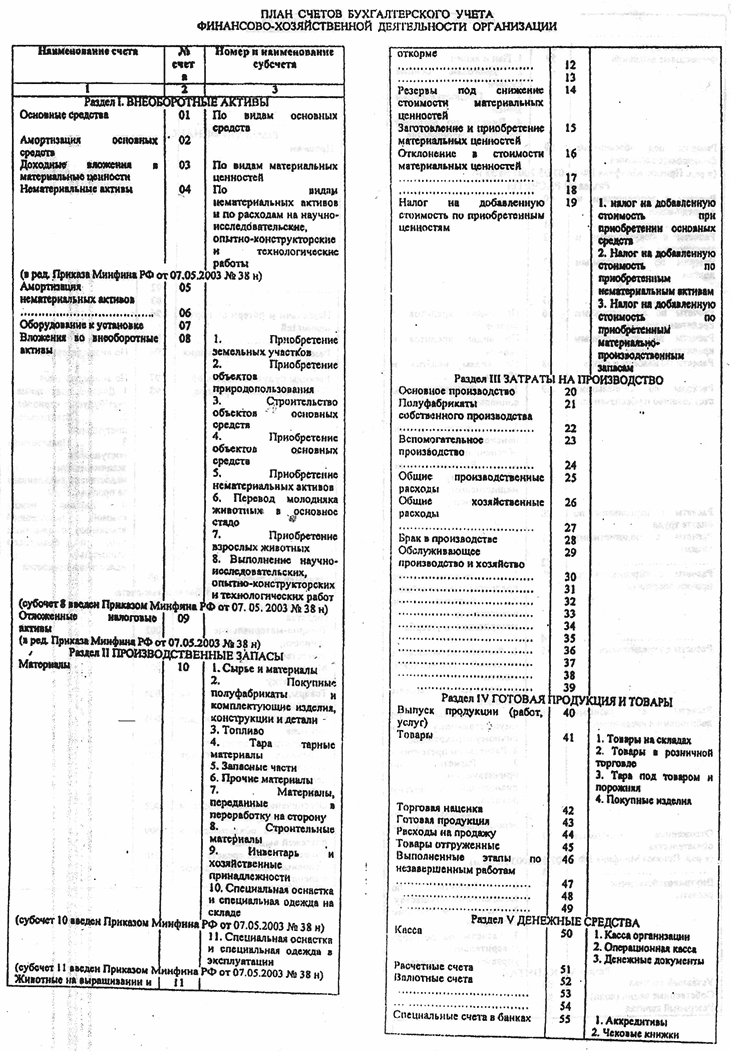 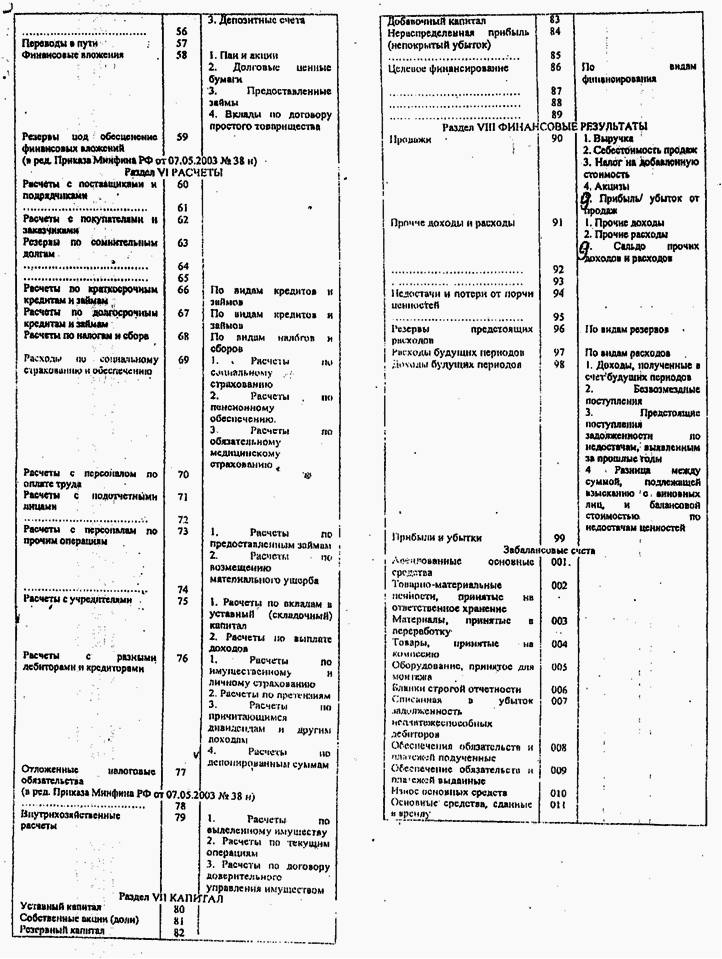 Приложение 2Приложение 3Выдать  (фамилия, имя, отчество)Основание:  Сумма  (прописью)Приложение  Получил  (сумма прописью)По  (наименование, номер, дата и место выдачи документа,удостоверяющего личность получателя)Приложение 4Рассмотрено на заседаниикафедры «Бухгалтерский учёт, налогообложение и страховое дело»Протокол № __ от «___»___________ .Зав. кафедрой_______________ Л.Г. ПетрунькинаУТВЕРЖДАЮЗам. директора по учебной работе, к.э.н.______________ Н.В.Галкина«___»______________ .Линия отрезаЛиния отрезаЛиния отрезаЛиния отреза(организация)(организация)(организация)(организация)(организация)(организация)(организация)(организация)(организация)(организация)(организация)(организация)(организация)(организация)(организация)(организация)(организация)(организация)(организация)(организация)(организация)(организация)(организация)КодКодКодКодКодКодЛиния отрезаФорма по ОКУДФорма по ОКУДФорма по ОКУДФорма по ОКУДФорма по ОКУДФорма по ОКУДФорма по ОКУДФорма по ОКУДФорма по ОКУДФорма по ОКУДФорма по ОКУДФорма по ОКУДФорма по ОКУД031000103100010310001031000103100010310001Линия отрезаКВИТАНЦИЯКВИТАНЦИЯКВИТАНЦИЯКВИТАНЦИЯКВИТАНЦИЯКВИТАНЦИЯКВИТАНЦИЯКВИТАНЦИЯКВИТАНЦИЯКВИТАНЦИЯКВИТАНЦИЯКВИТАНЦИЯКВИТАНЦИЯКВИТАНЦИЯКВИТАНЦИЯКВИТАНЦИЯКВИТАНЦИЯКВИТАНЦИЯКВИТАНЦИЯКВИТАНЦИЯКВИТАНЦИЯКВИТАНЦИЯКВИТАНЦИЯпо ОКПОпо ОКПОпо ОКПОЛиния отреза(организация)(организация)(организация)(организация)(организация)(организация)(организация)(организация)(организация)(организация)Линия отрезаЛиния отрезак приходному кассовому ордеру №к приходному кассовому ордеру №к приходному кассовому ордеру №к приходному кассовому ордеру №к приходному кассовому ордеру №к приходному кассовому ордеру №к приходному кассовому ордеру №к приходному кассовому ордеру №к приходному кассовому ордеру №к приходному кассовому ордеру №к приходному кассовому ордеру №к приходному кассовому ордеру №к приходному кассовому ордеру №к приходному кассовому ордеру №к приходному кассовому ордеру №к приходному кассовому ордеру №к приходному кассовому ордеру №к приходному кассовому ордеру №(структурное подразделение)(структурное подразделение)(структурное подразделение)(структурное подразделение)(структурное подразделение)(структурное подразделение)(структурное подразделение)(структурное подразделение)(структурное подразделение)(структурное подразделение)(структурное подразделение)(структурное подразделение)(структурное подразделение)Линия отрезаот “от “””г.Номер документаНомер документаНомер документаНомер документаДата составленияДата составленияДата составленияДата составленияЛиния отрезаНомер документаНомер документаНомер документаНомер документаДата составленияДата составленияДата составленияДата составленияЛиния отрезаПринято отПринято отПринято отПринято отПринято отПринято отПРИХОДНЫЙ КАССОВЫЙ ОРДЕРПРИХОДНЫЙ КАССОВЫЙ ОРДЕРПРИХОДНЫЙ КАССОВЫЙ ОРДЕРПРИХОДНЫЙ КАССОВЫЙ ОРДЕРПРИХОДНЫЙ КАССОВЫЙ ОРДЕРПРИХОДНЫЙ КАССОВЫЙ ОРДЕРПРИХОДНЫЙ КАССОВЫЙ ОРДЕРПРИХОДНЫЙ КАССОВЫЙ ОРДЕРПРИХОДНЫЙ КАССОВЫЙ ОРДЕРПРИХОДНЫЙ КАССОВЫЙ ОРДЕРПРИХОДНЫЙ КАССОВЫЙ ОРДЕРЛиния отрезаЛиния отрезаОснование:Основание:Основание:Основание:Основание:ДебетКредитКредитКредитКредитКредитКредитКредитКредитКредитСумма, руб. коп.Сумма, руб. коп.Код
целевого
назначенияКод
целевого
назначенияКод
целевого
назначенияКод
целевого
назначенияКод
целевого
назначенияКод
целевого
назначенияЛиния отрезаДебеткод структурного
подразделениякод структурного
подразделениякод структурного
подразделениякорреспондирующий счет,
субсчеткорреспондирующий счет,
субсчеткод аналитического учетакод аналитического учетаСумма, руб. коп.Сумма, руб. коп.Код
целевого
назначенияКод
целевого
назначенияКод
целевого
назначенияКод
целевого
назначенияКод
целевого
назначенияКод
целевого
назначенияЛиния отрезаДебеткод структурного
подразделениякод структурного
подразделениякод структурного
подразделениякорреспондирующий счет,
субсчеткорреспондирующий счет,
субсчеткод аналитического учетакод аналитического учетаСумма, руб. коп.Сумма, руб. коп.Код
целевого
назначенияКод
целевого
назначенияКод
целевого
назначенияКод
целевого
назначенияКод
целевого
назначенияКод
целевого
назначенияЛиния отрезаДебеткод структурного
подразделениякод структурного
подразделениякод структурного
подразделениякорреспондирующий счет,
субсчеткорреспондирующий счет,
субсчеткод аналитического учетакод аналитического учетаСумма, руб. коп.Сумма, руб. коп.Код
целевого
назначенияКод
целевого
назначенияКод
целевого
назначенияКод
целевого
назначенияКод
целевого
назначенияКод
целевого
назначенияЛиния отрезаДебеткод структурного
подразделениякод структурного
подразделениякод структурного
подразделениякорреспондирующий счет,
субсчеткорреспондирующий счет,
субсчеткод аналитического учетакод аналитического учетаСумма, руб. коп.Сумма, руб. коп.Код
целевого
назначенияКод
целевого
назначенияКод
целевого
назначенияКод
целевого
назначенияКод
целевого
назначенияКод
целевого
назначенияЛиния отрезаЛиния отрезаСуммаСуммаСуммаруб.руб.руб.руб.коп.коп.Линия отреза(цифрами)(цифрами)(цифрами)(цифрами)(цифрами)(цифрами)(цифрами)(цифрами)Принято отПринято отПринято отЛиния отрезаЛиния отреза(прописью)(прописью)(прописью)(прописью)(прописью)(прописью)(прописью)(прописью)(прописью)(прописью)(прописью)(прописью)(прописью)(прописью)(прописью)(прописью)(прописью)(прописью)(прописью)(прописью)(прописью)(прописью)(прописью)Основание:Основание:Основание:Линия отрезаЛиния отрезаруб.руб.коп.коп.коп.коп.СуммаСуммаЛиния отрезаВ том числеВ том числеВ том числеВ том числеВ том числеВ том числе(прописью)(прописью)(прописью)(прописью)(прописью)(прописью)(прописью)(прописью)(прописью)(прописью)(прописью)(прописью)(прописью)(прописью)(прописью)(прописью)(прописью)Линия отрезаруб.руб.руб.коп.коп.коп.Линия отреза“””г.г.г.В том числеВ том числеВ том числеЛиния отрезаЛиния отрезаМ.П. (штампа)М.П. (штампа)М.П. (штампа)М.П. (штампа)М.П. (штампа)М.П. (штампа)М.П. (штампа)М.П. (штампа)М.П. (штампа)М.П. (штампа)М.П. (штампа)М.П. (штампа)М.П. (штампа)М.П. (штампа)М.П. (штампа)М.П. (штампа)М.П. (штампа)М.П. (штампа)М.П. (штампа)М.П. (штампа)М.П. (штампа)М.П. (штампа)М.П. (штампа)ПриложениеПриложениеПриложениеЛиния отрезаМ.П. (штампа)М.П. (штампа)М.П. (штампа)М.П. (штампа)М.П. (штампа)М.П. (штампа)М.П. (штампа)М.П. (штампа)М.П. (штампа)М.П. (штампа)М.П. (штампа)М.П. (штампа)М.П. (штампа)М.П. (штампа)М.П. (штампа)М.П. (штампа)М.П. (штампа)М.П. (штампа)М.П. (штампа)М.П. (штампа)М.П. (штампа)М.П. (штампа)М.П. (штампа)Линия отрезаГлавный бухгалтерГлавный бухгалтерГлавный бухгалтерГлавный бухгалтерГлавный бухгалтерЛиния отрезаГлавный бухгалтерГлавный бухгалтерГлавный бухгалтерГлавный бухгалтерГлавный бухгалтерГлавный бухгалтерГлавный бухгалтерГлавный бухгалтер(подпись)(подпись)(подпись)(расшифровка подписи)(расшифровка подписи)(расшифровка подписи)(расшифровка подписи)(расшифровка подписи)Линия отреза(подпись)(подпись)(подпись)(подпись)(подпись)(расшифровка подписи)(расшифровка подписи)(расшифровка подписи)(расшифровка подписи)(расшифровка подписи)(расшифровка подписи)(расшифровка подписи)(расшифровка подписи)Получил кассирПолучил кассирПолучил кассирПолучил кассирЛиния отрезаКассирКассирКассирКассир(подпись)(подпись)(подпись)(расшифровка подписи)(расшифровка подписи)(расшифровка подписи)(расшифровка подписи)Линия отреза(подпись)(подпись)(подпись)(подпись)(расшифровка подписи)(расшифровка подписи)(расшифровка подписи)(расшифровка подписи)(расшифровка подписи)(расшифровка подписи)(расшифровка подписи)(расшифровка подписи)(расшифровка подписи)(расшифровка подписи)(расшифровка подписи)(расшифровка подписи)(расшифровка подписи)Линия отрезаКодФорма по ОКУДФорма по ОКУД0310002по ОКПО(организация)(организация)(структурное подразделение)(структурное подразделение)(структурное подразделение)(структурное подразделение)Номер документаНомер документаНомер документаДата составленияРАСХОДНЫЙ КАССОВЫЙ ОРДЕРРАСХОДНЫЙ КАССОВЫЙ ОРДЕРДебетДебетДебетДебетКредитСумма,
руб. коп.Код целевого назначениякод структурного 
подразделениякорреспондирующий
счет, субсчеткод аналитического
учетаКредитСумма,
руб. коп.Код целевого назначенияруб.коп.Руководитель организацииРуководитель организации(должность)(должность)(должность)(подпись)(подпись)(расшифровка подписи)Главный бухгалтер(подпись)(подпись)(расшифровка подписи)(расшифровка подписи)(расшифровка подписи)руб.коп.“”г.ПодписьВыдал кассир(подпись)(расшифровка подписи)Касса за 	«» г.	ЛистПОЛЕ ДЛЯ ПОДШИВКИНомер доку-
ментаОт кого получено или кому выданоНомер корреспонди-
рующего счета, субсчетаПриход, 
руб. коп.Расход, 
руб. коп.Линия отрезаНомер доку-
ментаНомер доку-
ментаОт кого получено или кому выданоОт кого получено или кому выданоНомер корреспонди-
рующего счета, субсчетаНомер корреспонди-
рующего счета, субсчетаНомер корреспонди-
рующего счета, субсчетаПриход, 
руб. коп.Расход, 
руб. коп.Расход, 
руб. коп.Расход, 
руб. коп.ПОЛЕ ДЛЯ ПОДШИВКИ12345Линия отреза11223334555ПОЛЕ ДЛЯ ПОДШИВКИОстаток на начало дняОстаток на начало дняОстаток на начало дняХЛиния отрезаПОЛЕ ДЛЯ ПОДШИВКИЛиния отрезаПОЛЕ ДЛЯ ПОДШИВКИЛиния отрезаПОЛЕ ДЛЯ ПОДШИВКИЛиния отрезаПОЛЕ ДЛЯ ПОДШИВКИЛиния отрезаПОЛЕ ДЛЯ ПОДШИВКИЛиния отрезаПОЛЕ ДЛЯ ПОДШИВКИЛиния отрезаПОЛЕ ДЛЯ ПОДШИВКИЛиния отрезаПОЛЕ ДЛЯ ПОДШИВКИЛиния отрезаИтого за деньИтого за деньИтого за деньИтого за деньИтого за деньИтого за деньИтого за деньПОЛЕ ДЛЯ ПОДШИВКИЛиния отрезаИтого за деньИтого за деньИтого за деньИтого за деньИтого за деньИтого за деньИтого за деньПОЛЕ ДЛЯ ПОДШИВКИЛиния отрезаОстаток на конец дняОстаток на конец дняОстаток на конец дняОстаток на конец дняОстаток на конец дняОстаток на конец дняОстаток на конец дняХХХПОЛЕ ДЛЯ ПОДШИВКИЛиния отрезаОстаток на конец дняОстаток на конец дняОстаток на конец дняОстаток на конец дняОстаток на конец дняОстаток на конец дняОстаток на конец дняХХХПОЛЕ ДЛЯ ПОДШИВКИЛиния отрезав том числе на заработную плату, выплаты социального характера и стипендиив том числе на заработную плату, выплаты социального характера и стипендиив том числе на заработную плату, выплаты социального характера и стипендиив том числе на заработную плату, выплаты социального характера и стипендиив том числе на заработную плату, выплаты социального характера и стипендиив том числе на заработную плату, выплаты социального характера и стипендиив том числе на заработную плату, выплаты социального характера и стипендииХХХПОЛЕ ДЛЯ ПОДШИВКИЛиния отрезав том числе на заработную плату, выплаты социального характера и стипендиив том числе на заработную плату, выплаты социального характера и стипендиив том числе на заработную плату, выплаты социального характера и стипендиив том числе на заработную плату, выплаты социального характера и стипендиив том числе на заработную плату, выплаты социального характера и стипендиив том числе на заработную плату, выплаты социального характера и стипендиив том числе на заработную плату, выплаты социального характера и стипендииХХХПОЛЕ ДЛЯ ПОДШИВКИЛиния отрезаПОЛЕ ДЛЯ ПОДШИВКИЛиния отрезаПОЛЕ ДЛЯ ПОДШИВКИЛиния отрезаКассирКассирКассирПОЛЕ ДЛЯ ПОДШИВКИЛиния отрезаподписьподписьрасшифровка подписирасшифровка подписирасшифровка подписирасшифровка подписиПОЛЕ ДЛЯ ПОДШИВКИЛиния отрезаЗаписи в кассовой книге проверил и документы в количествеЗаписи в кассовой книге проверил и документы в количествеЗаписи в кассовой книге проверил и документы в количествеЗаписи в кассовой книге проверил и документы в количествеЗаписи в кассовой книге проверил и документы в количествеЗаписи в кассовой книге проверил и документы в количествеЗаписи в кассовой книге проверил и документы в количествеЗаписи в кассовой книге проверил и документы в количествеЗаписи в кассовой книге проверил и документы в количествеЗаписи в кассовой книге проверил и документы в количествеЗаписи в кассовой книге проверил и документы в количествеПОЛЕ ДЛЯ ПОДШИВКИЛиния отрезаприходных иприходных иприходных иПОЛЕ ДЛЯ ПОДШИВКИЛиния отрезапрописьюпрописьюпрописьюпрописьюпрописьюпрописьюпрописьюПОЛЕ ДЛЯ ПОДШИВКИЛиния отрезарасходныхрасходныхрасходныхПОЛЕ ДЛЯ ПОДШИВКИЛиния отрезапрописьюпрописьюпрописьюпрописьюпрописьюпрописьюпрописьюПОЛЕ ДЛЯ ПОДШИВКИЛиния отрезаполучил.получил.получил.получил.получил.получил.получил.получил.получил.получил.получил.ПОЛЕ ДЛЯ ПОДШИВКИПереносПереносПереносЛиния отрезаБухгалтерБухгалтерБухгалтерПОЛЕ ДЛЯ ПОДШИВКИЛиния отрезаподписьподписьрасшифровка подписирасшифровка подписирасшифровка подписи